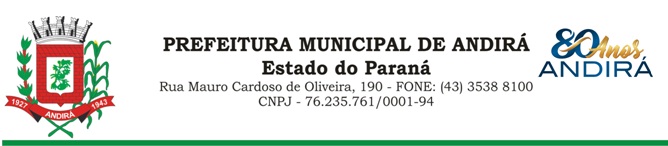 PORTARIA Nº. 17.140 DE 12 DE MAIO DE 2023IONE ELISABETH ALVES ABIB, Prefeita Municipal de Andirá, Estado do Paraná, usando das atribuições que lhe são conferidas por lei,R E S O L V E:Art. 1º. Conceder 30 dias de férias, a partir do dia 16 de maio de 2023, a Servidora Pública Municipal, DENISE DE MELO LIMA ocupante do cargo em comissão de CHEFE DIVISÃO LIMPEZA PÚBLICA, lotada na Secretaria Municipal de Viação e Serviços Públicos, referente ao período aquisitivo: 11/02/2021 a 10/02/2022.Art. 2º. Esta Portaria entrará em vigor na data de sua publicação.Art.3º.  Ficam revogadas as disposições em contrário.Paço Municipal Bráulio Barbosa Ferraz, Município de Andirá, Estado do Paraná, em 12 de maio de 2023, 80º da Emancipação Política.IONE ELISABETH ALVES ABIBPrefeita Municipal